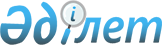 О внесении изменения в постановление Правительства Республики Казахстан от 30 сентября 2005 года № 969Постановление Правительства Республики Казахстан от 14 октября 2008 года № 942

      Правительство Республики Казахстан ПОСТАНОВЛЯЕТ: 

      1. Внести в постановление Правительства Республики Казахстан от 30 сентября 2005 года № 969 "О Программе "Основные направления экономической политики и организационных мер по сокращению размеров теневой экономики в Республике Казахстан на 2005-2010 годы" (САПП Республики Казахстан, 2005 г., № 36, ст. 502) следующее изменение: 



      в Программе "Основные направления экономической политики и организационных мер по сокращению размеров теневой экономики в Республике Казахстан на 2005-2010 годы", утвержденной указанным постановлением: 



      в разделе 10 "План мероприятий по реализации Программы "Основные направления экономической политики и организационных мер по сокращению размеров теневой экономики в Республике Казахстан на 2005-2010 годы": 

      строку, порядковый номер 5, исключить. 



      2. Настоящее постановление вводится в действие со дня подписания.        Премьер-Министр 

      Республики Казахстан                       К. Масимов 
					© 2012. РГП на ПХВ «Институт законодательства и правовой информации Республики Казахстан» Министерства юстиции Республики Казахстан
				